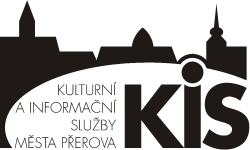         K u l t u r n í   a   i n f o r m a č n í         s l u ž b y   m ě s t a   P ř e r o v aPři písemném styku na fakturách uvádějte toto číslo:Fakturu zašlete na adresu: Náměstí T. G. Masaryka 8, 750 02  PřerovSplatnost faktury 14 dníBankovní spojení: Česká spořitelna PřerovIČ: 45180512		  DIČ: CZ45180512V Přerově dne: 8. 7. 2016Objednáváme u Vás níže uvedené zboží – práci podle zák. podmínek dodávkyVedoucí:Kulturní a informační služby města Přerova		tel.: 581 587 780Náměstí T.G.Masaryka 8					tel.: 581 587 772750 02  Přerov						e-mail: reditelstvi@kis-prerov.cz